***专业课程目标达成度评价报告（****/****学年    第**学期）2023年   月   日太原工业学院教务部制目  录一、课程基本信息二、课程目标课程目标1：课程目标2：课程目标3：…… ……三、课程成绩统计及考核合理性分析四、课程目标达成度计算1 、直接评价注：1.每个考核项的达成值=平均得分/期望分值；期望分值建议按平均学分绩点2.0计，即满分分值的70%，根据具体情况可适当调整。单个课程目标的达成值=考核方式1达成值*W1+考核方式2达成值*W2+考核方式3达成值*W3…2.单个课程目标达成度为：达成值≥1的学生数/学生总数。2 、间接评价采用调查问卷的方式对**学年*学期*班级修读该课程的*名学生进行课程目标达成情况调查和统计分析，达成度为：一般及以上的人数/样本总数。3、评价结果取每个课程目标直接、间接评价结果的最小值作为综合达成度值。五、课程目标达成分析撰写说明（撰写后删除说明文字）：1.单一个体（学生）课程总体目标达成值=课程目标1达成值*w1+课程目标2达成值* w2+课程目标3达成值* w3…。2.总体课程目标达成度为：总体目标达成值≥1的学生数/学生总数。1.直接评价课程目标达成分析个体课程目标达成分析（建议提供列表和散点图）总体课程目标达成分析（建议按课程目标出雷达图）2.间接评价课程目标达成分析3.直接评价与间接评价差距原因分析4.课程目标达成总体分析5.存在的问题六、持续改进措施1. 课程教学存在问题及经验总结（含上轮持续改进效果分析）2.本轮持续改进意见七、确认及审核意见八、附件附件1：考勤、作业、设计作业等实践项评分标准附件2：实验成绩评分标准附件3：命题计划表附件4：期末考试评分标准附件5：过程性考核成绩统计表附件6：期末考试成绩统计表附件7：其他支持材料，如：课程目标达成情况调查问卷等附件8：课程目标达成情况计算表格格式说明1、一级标题，四号，方正仿宋GBK，加粗，行距2倍，段落顶格不缩进；二级标题字体字号一致，不加粗，行距1.5倍，段落缩进2个汉子字符。内容：小四，方正仿宋GBK，段落缩进2个汉子字符。2、图表：图表需要有索引和名称，图表名称与图标居中对齐、五号字，字体随正文，表在上图在下。3、参考文献格式按照国标规定。4、附录：主要为支撑资料，除扫描件外，其他格式要求按正文规定编排。5、页边距：前后左右均为2.5cm，装订线奇偶分别设置为1cm，页码设置为双面打印页脚外侧，版式设置为奇偶页不同。课程名称：专业负责人（签字）：教学主任（签字）：系分教学指导委员会主任：单位名称（盖章）：课程名称学时学分课程类别公共基础  专业基础  专业必修  专业选修  集中实践公共基础  专业基础  专业必修  专业选修  集中实践公共基础  专业基础  专业必修  专业选修  集中实践公共基础  专业基础  专业必修  专业选修  集中实践公共基础  专业基础  专业必修  专业选修  集中实践课程编码课程负责人任课教师开课单位开课专业开课班级成绩总体情况成绩构成及权重分布成绩构成及权重分布成绩构成及权重分布成绩总体情况成绩类型上课人数上课人数上课人数考核人数最高分最高分最低分最低分最低分平均分成绩总体情况百分制成绩总体成绩分布分数段90-10090-10090-10080-8970-7970-7960-6960-6960-690-59总体成绩分布人数总体成绩分布百分比过程考核成绩分布人数过程考核成绩分布百分比期末考核成绩分布人数期末考核成绩分布百分比课程目标支撑毕业要求观测点支撑毕业要求观测点考核内容考核内容考核内容考核内容考核方式考核方式目标分值合理性审核合理性审核目标1合理不合理合理不合理目标1合理不合理合理不合理目标1合理不合理合理不合理目标2合理不合理合理不合理目标2合理不合理合理不合理目标2合理不合理合理不合理目标3合理不合理合理不合理目标3合理不合理合理不合理目标3合理不合理合理不合理……各项是否有评分标准  是  否 无评分标准考核有：            评分是否严谨  是  否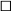 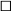 各项是否有评分标准  是  否 无评分标准考核有：            评分是否严谨  是  否各项是否有评分标准  是  否 无评分标准考核有：            评分是否严谨  是  否各项是否有评分标准  是  否 无评分标准考核有：            评分是否严谨  是  否各项是否有评分标准  是  否 无评分标准考核有：            评分是否严谨  是  否各项是否有评分标准  是  否 无评分标准考核有：            评分是否严谨  是  否各项是否有评分标准  是  否 无评分标准考核有：            评分是否严谨  是  否各项是否有评分标准  是  否 无评分标准考核有：            评分是否严谨  是  否各项是否有评分标准  是  否 无评分标准考核有：            评分是否严谨  是  否各项是否有评分标准  是  否 无评分标准考核有：            评分是否严谨  是  否各项是否有评分标准  是  否 无评分标准考核有：            评分是否严谨  是  否各项是否有评分标准  是  否 无评分标准考核有：            评分是否严谨  是  否样本来源**班级**班级**班级**班级样本大小样本大小*人课程目标考核方式目标分值平均成绩期望分值达成值达成度依据的记录文档课程目标 185.6课程目标 1课程目标 2课程目标 2课程目标 3课程目标 3课程目标 4……课程目标达成情况达成情况达成情况达成情况达成情况样本总计达成度课程目标好较好一般基本差样本总计达成度课程目标 1课程目标 2课程目标 3课程目标 4……课程目标达成度达成度达成度课程目标直接评价间接评价综合评价课程目标 1课程目标 2课程目标 3课程目标 4……课程负责人课程负责人（签名） ：                             年     月     日课程负责人（签名） ：                             年     月     日课程负责人（签名） ：                             年     月     日课程负责人（签名） ：                             年     月     日专业负责人审核意见考核内容与方式是否符合教学大纲要求考核结果判定是否有评分标准评分是否严谨评价样本是否具有统计意义分课程目标对总课程目标的占比是否合适考核方式对分课程目标的占比是否合适评价结果与原因分析是否合理持续改进措施是否合理□是□有□是□是□是□是□合理□合理□否□无□无□否□否□否□基本合理□基本合理□不合理不合理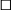 专业负责人审核意见其它意见：审核人（签名） ：         年     月     日其它意见：审核人（签名） ：         年     月     日其它意见：审核人（签名） ：         年     月     日其它意见：审核人（签名） ：         年     月     日